Western Australia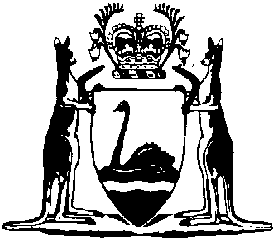 Local Government By-law (Deposit of Refuse and Litter) No. 16Compare between:[04 Aug 1965, 00-a0-02] and [17 Oct 2005, 00-b0-05]Western AustraliaLOCAL GOVERNMENT (MISCELLANEOUS PROVISIONS) ACT 1960Local Government By-law (Deposit of Refuse and Litter) No. 16Local Government Department,Perth, 21st July, 1965.L.G. 622/61.HIS Excellency the Governor in Executive Council, acting pursuant to the powers conferred by the Local Government Act 1960, has been pleased to cause the draft model by-law set out in the schedule hereto to be prepared and published.A. E. WHITE,Secretary for Local Government.1.	Citation		This by-law may be cited as the Local Government By-law (Deposit of Refuse and Litter) No. 16.2.	Littering		A person shall not — 	(a)	break any glass, metal, earthenware or utensil; or	(b)	deposit or leave, except in a receptacle provided for that purpose, refuse or litter, of any kind,		or cause any of those things to be done, in any street, public place or public reserve, vested in or under the control of the Council, or on any property of the Council.	Penalty: Fifty pounds.Notes1	This is a compilation of the Local Government By-law (Deposit of Refuse and Litter) No. 16 and includes the amendments referred to in the following Table.Compilation tableCitationGazettalCommencementLocal Government By-law (Deposit of Refuse and Litter) No. 16.4 Aug 1965 p. 22364 Aug 1965